ES PROHLÁŠENÍ O SHODĚConQuest entertainment a.s., Hybernská 1007/20, 111 21  Praha 1, IČO: 26467909
Tímto potvrzujeme, že dále uvedený výrobek je ve svém konečném provedení úplný a odpovídá níže uvedeným směrnicím Evropské unie a České republiky. Prohlášení o shodě bylo vystaveno na základě:certifikátu TÜV SÜD
Reportu 60.452.19.1682.01B
ze dne 11.7. 2019Výrobce : FLEGVýrobek: GFP1000 Papírové hračky – AutoGFP1001 Papírové hračky – Letadlo
Výše uvedený výrobek je ve shodě s normami:
EN 71-1: 2014+A1:2018 Mechanický a fyzický test
EN 71-2: 2011 + A1:2014 Test hořlavosti
EN 71-3: 2019 Analýza toxických prvků

Směrnice:
Produkt odpovídá směrnici NV 86/2011 Sb.Místo vydání:   Praha							Jméno: Ing. Josef KantorDatum vydání: 20.10.2015							Podpis: 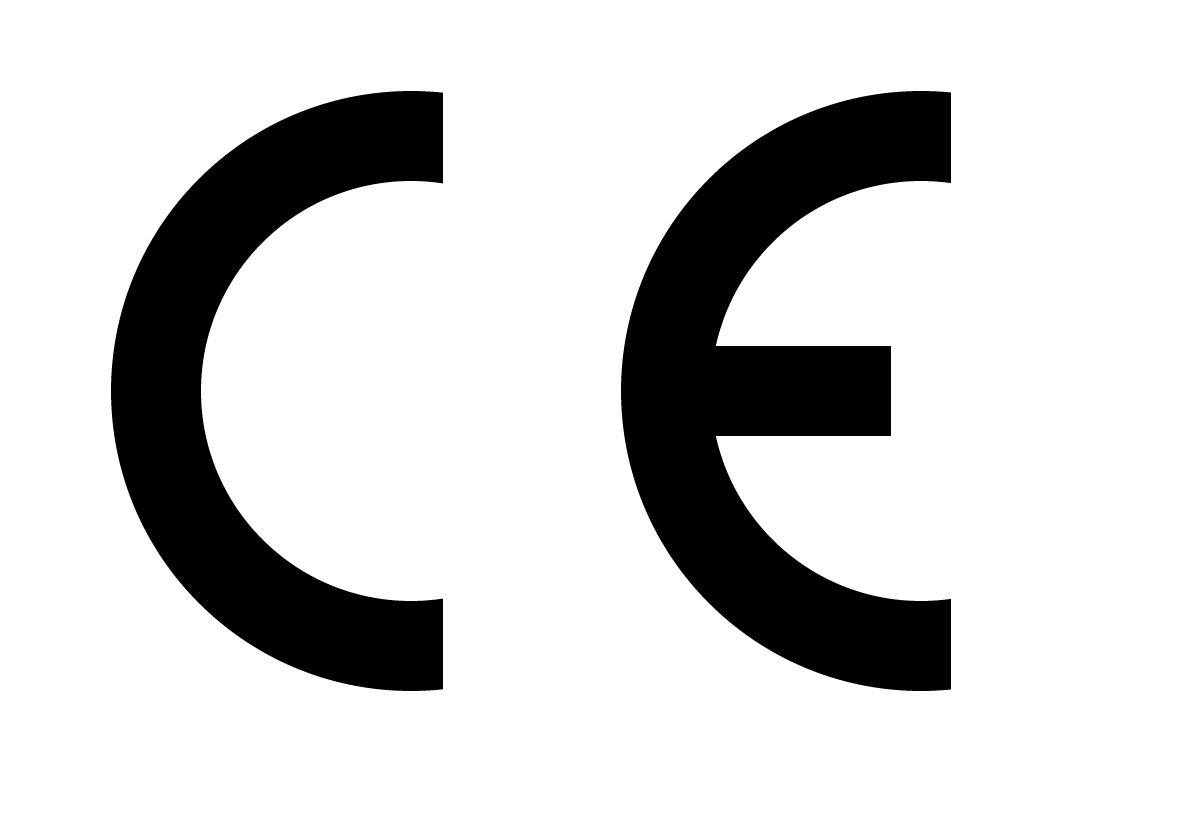 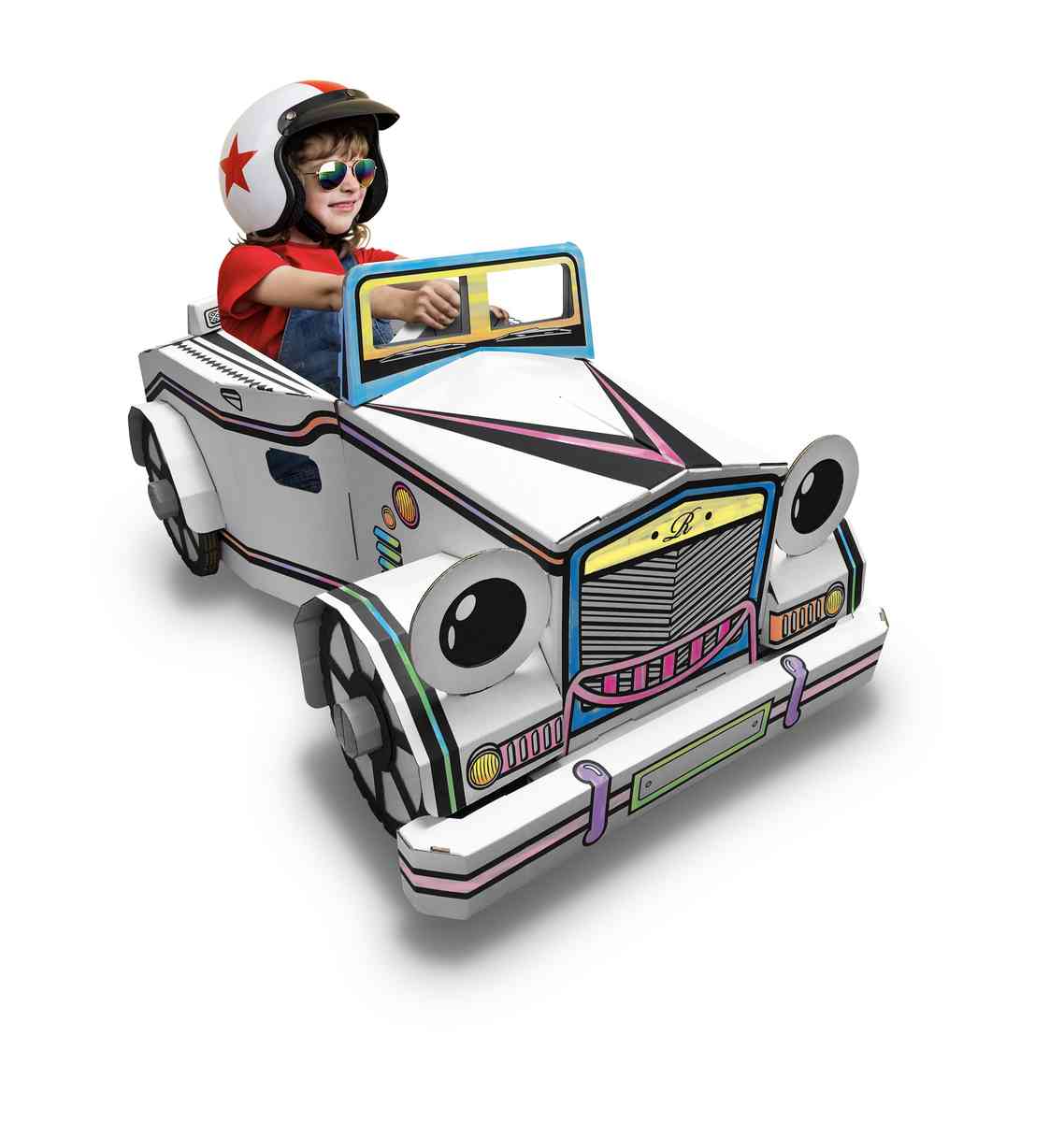 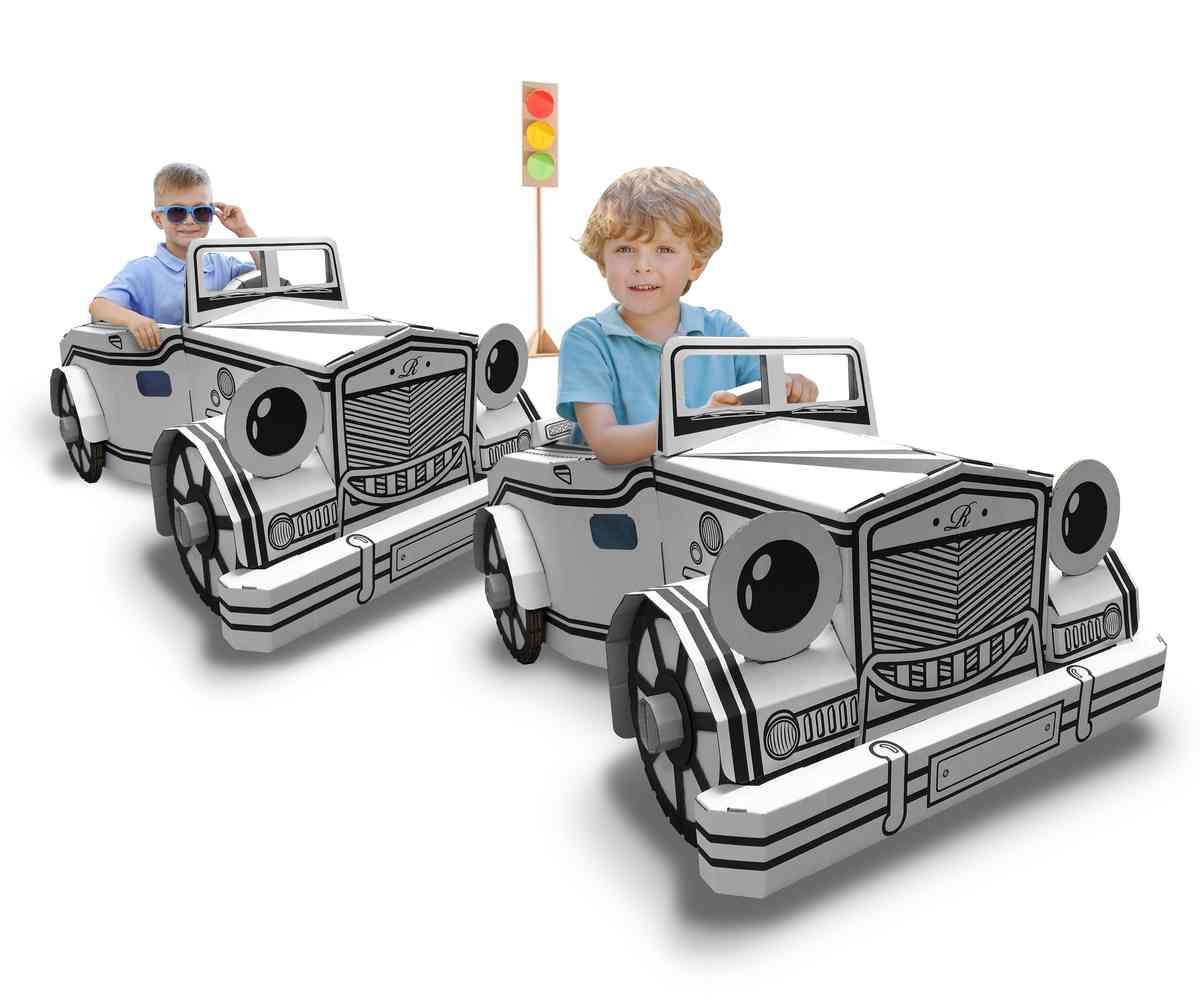 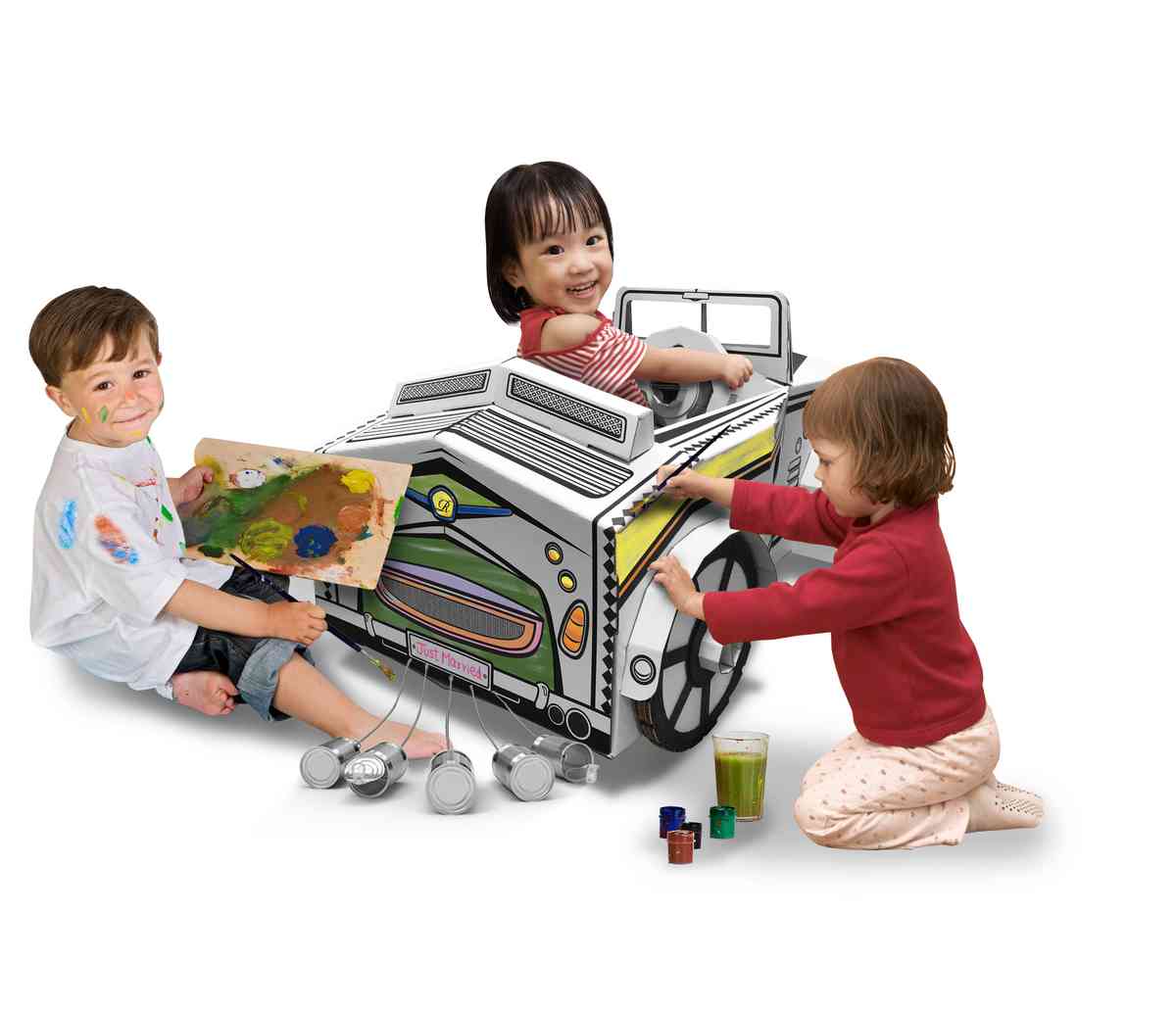 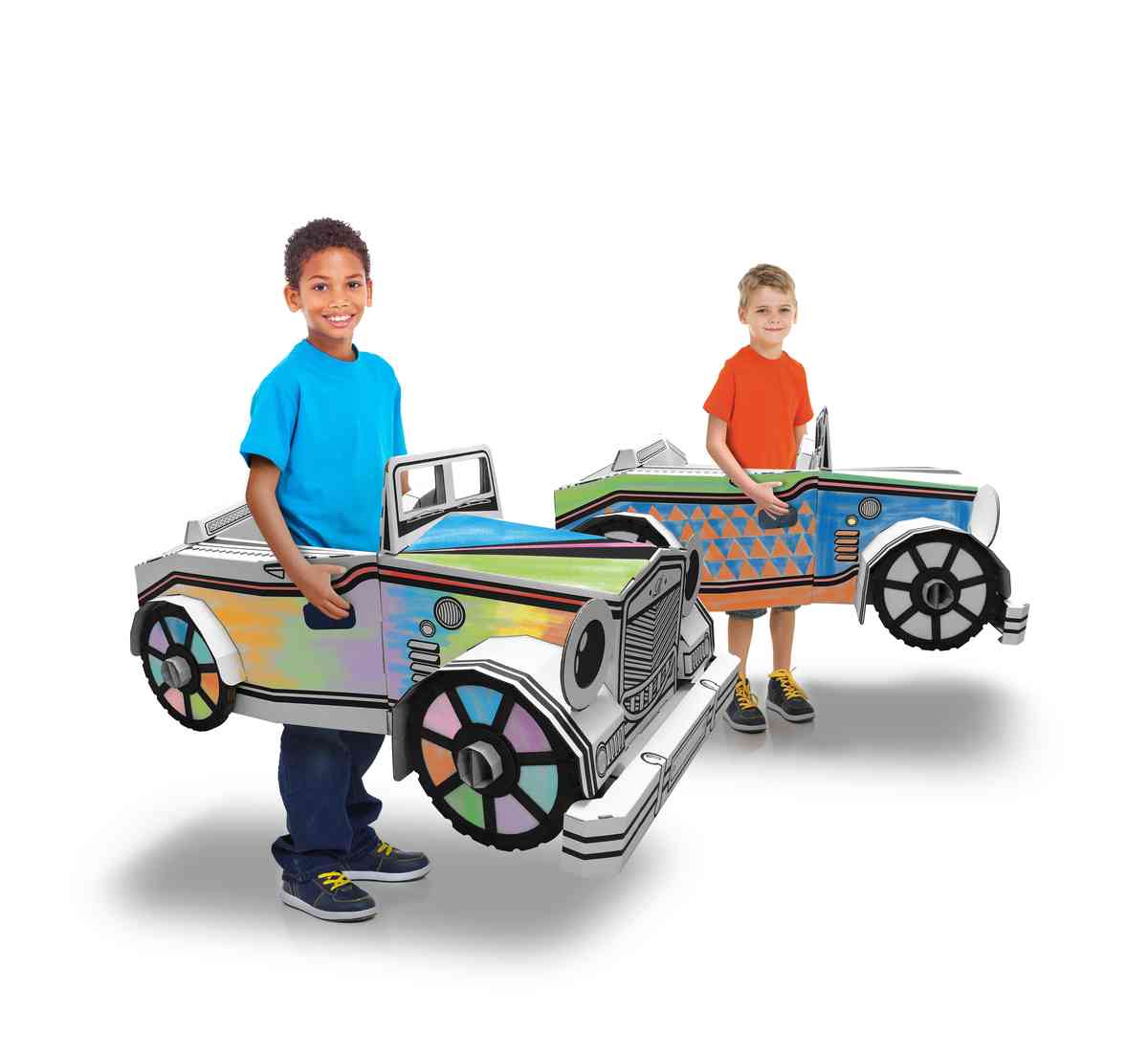 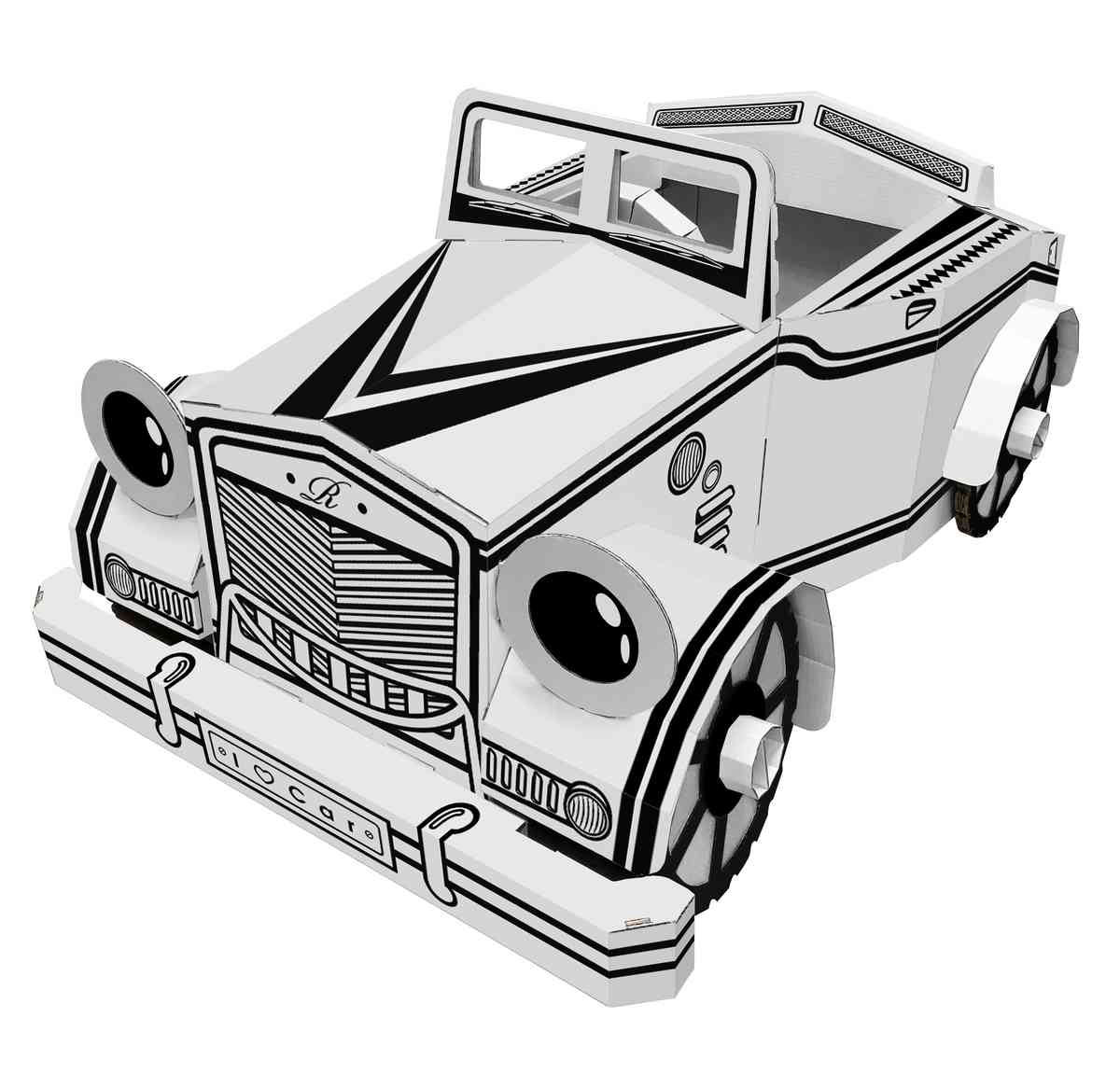 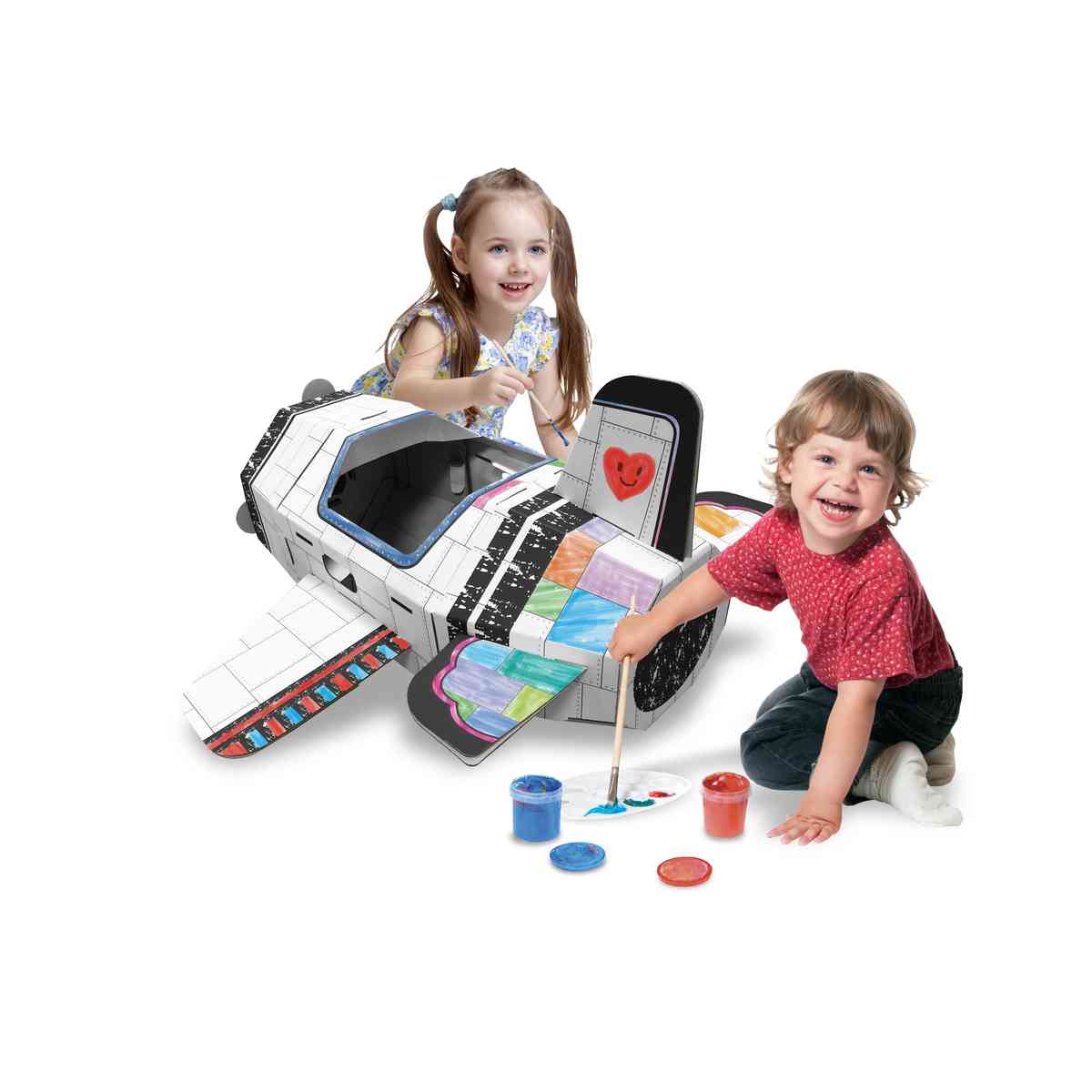 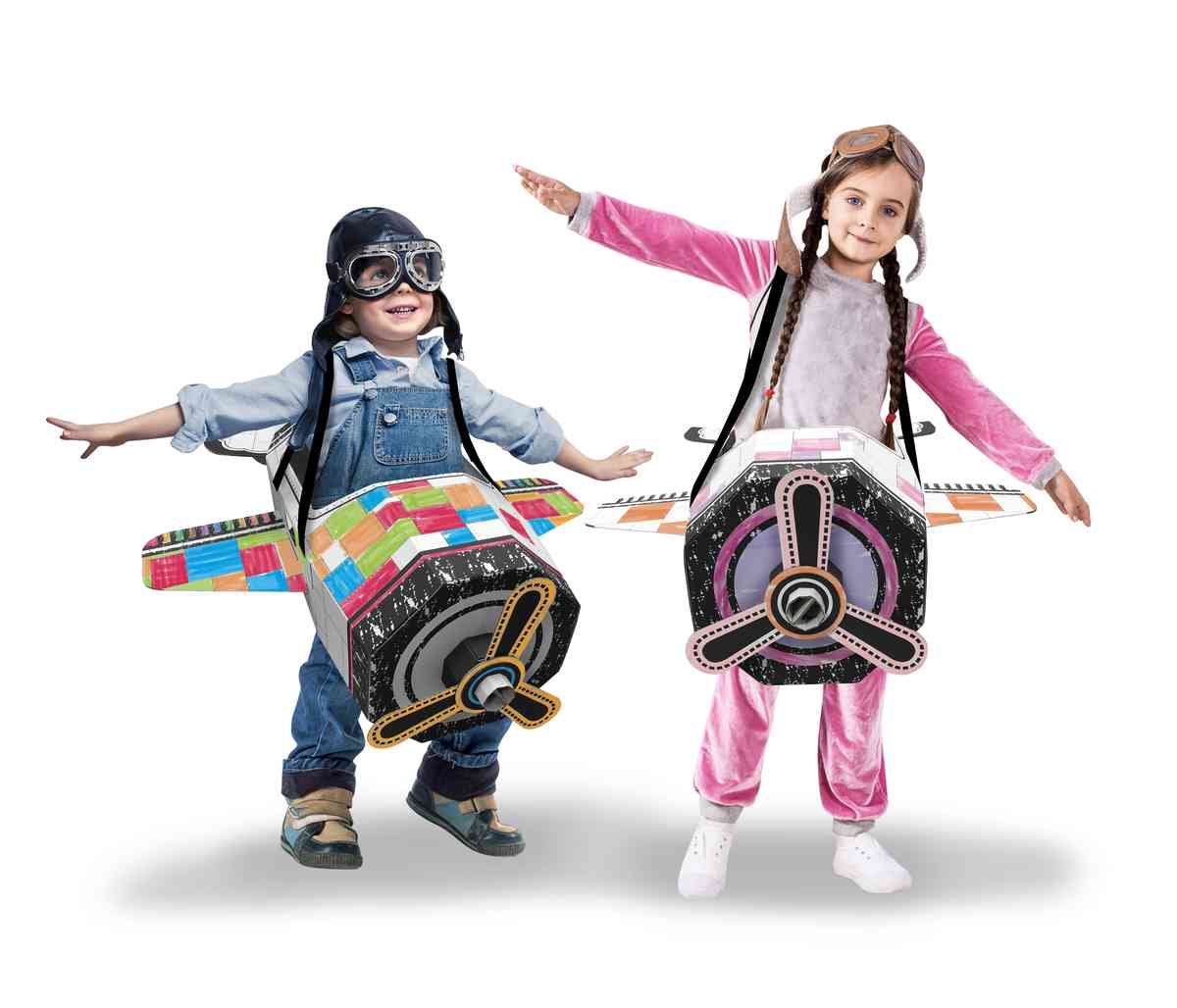 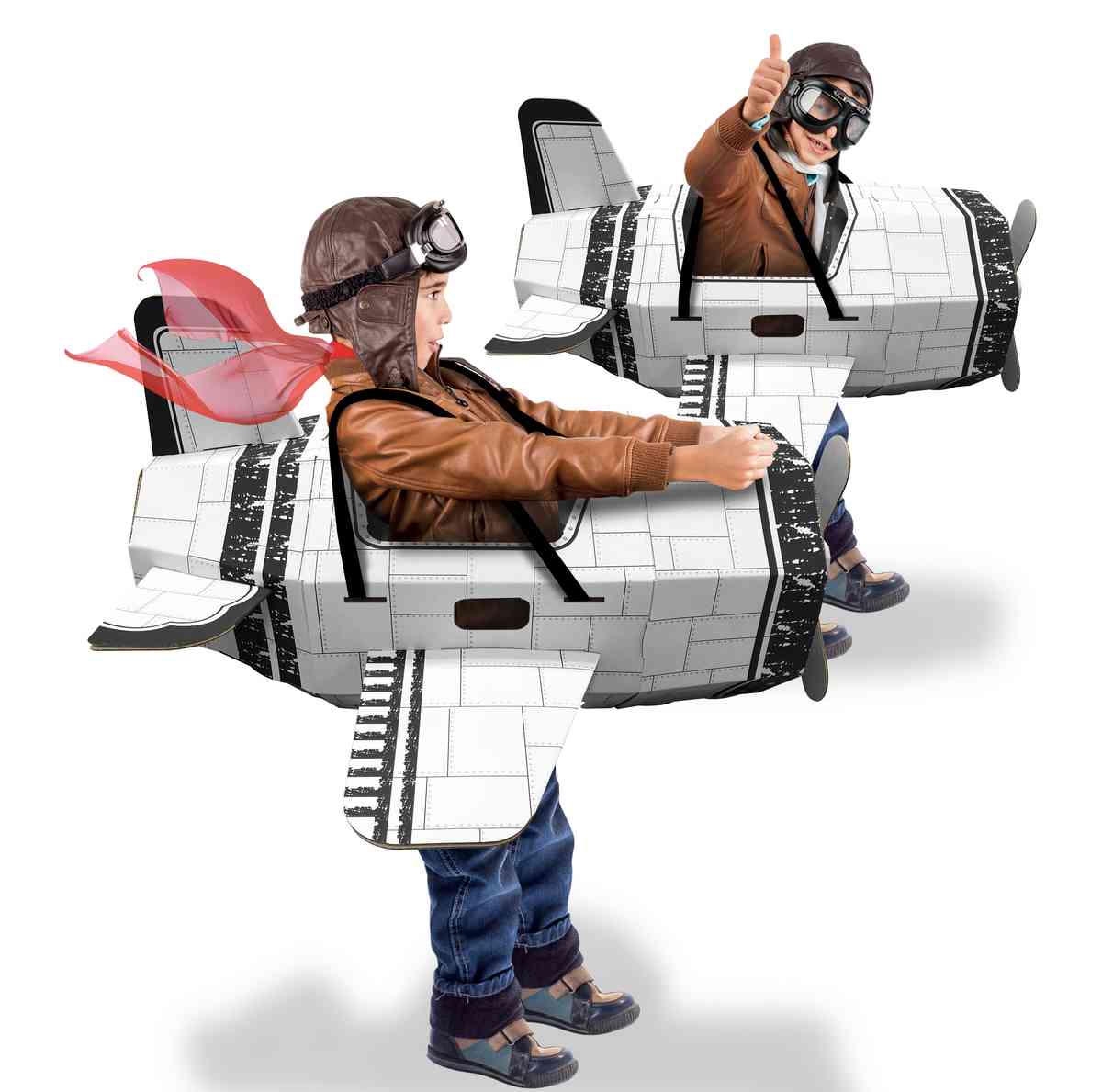 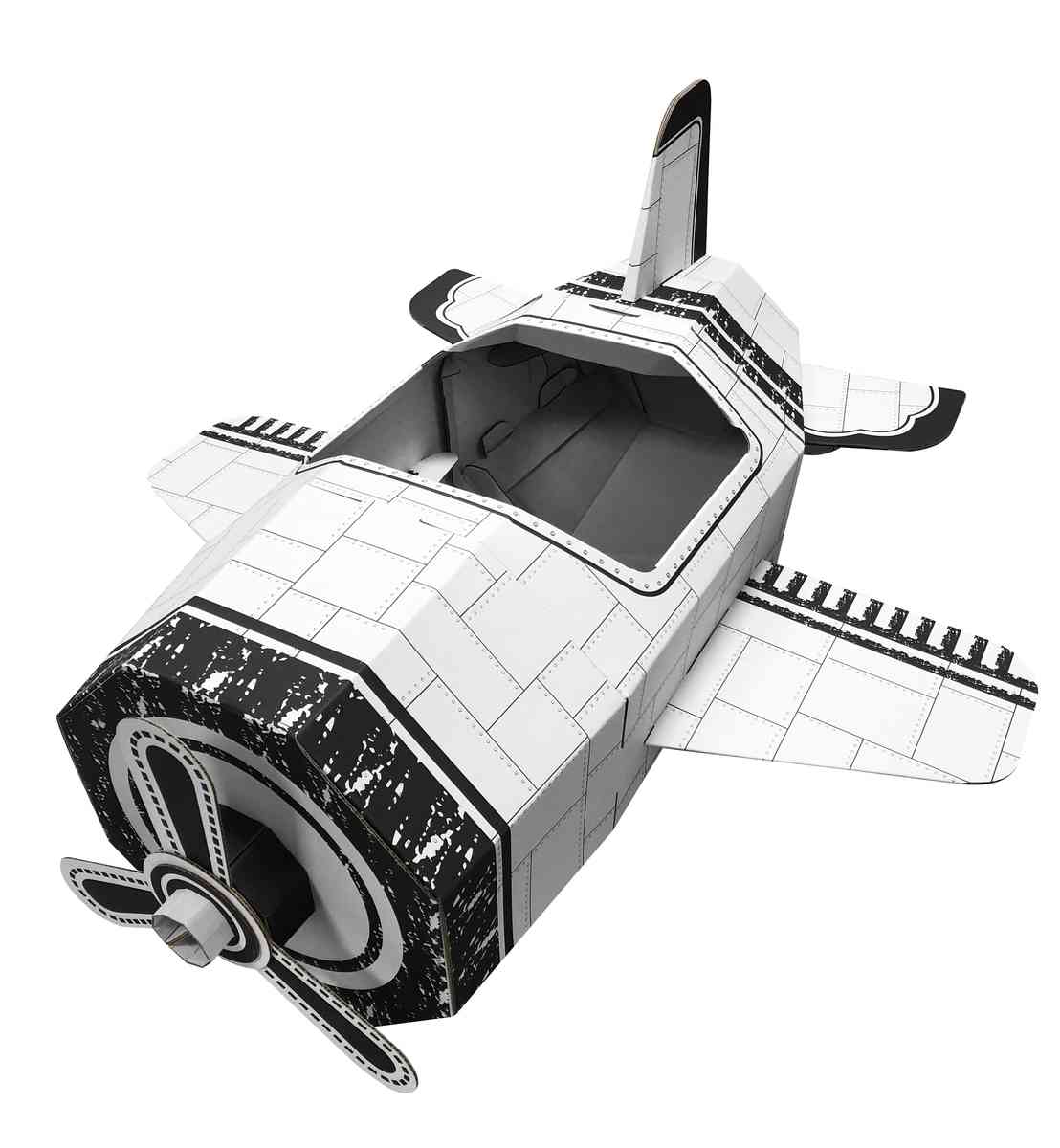 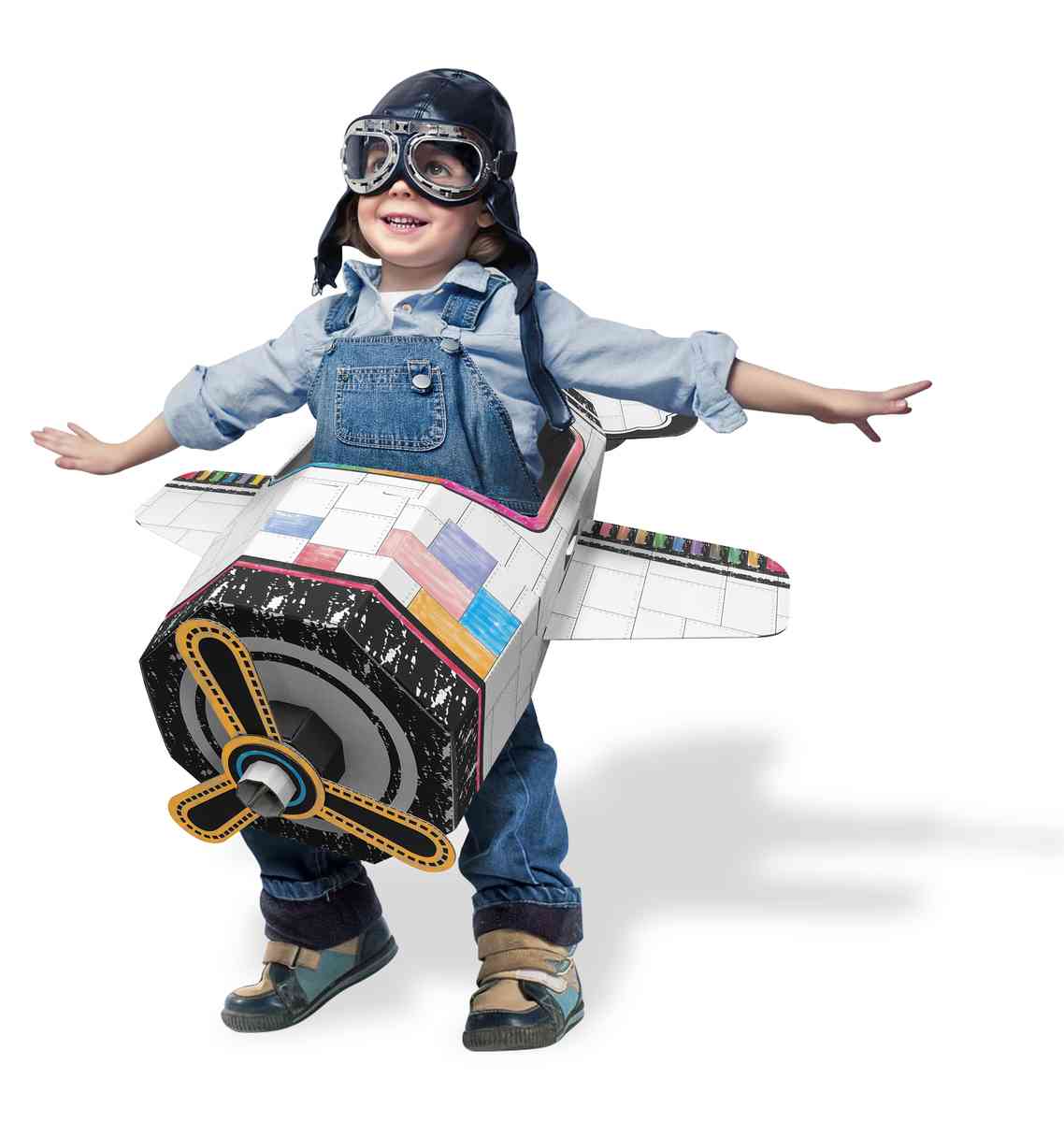 